ҠАРАР                                                                                РЕШЕНИЕО внесении изменении в решение Совета сельского поселения Мичуринский сельсовет муниципального района Шаранский район Республики Башкортостан от  01.06.2018 года №  22/198 «О внесении изменений в Правила землепользования и застройки сельского поселения Мичуринский сельсовет муниципального района Шаранский район Республики Башкортостан»	Рассмотрев  протокол публичных слушаний  от  20 мая 2022 года по вопросу «О внесении изменений в Правила землепользования и застройки сельского поселения Мичуринский сельсовет муниципального района Шаранский район Республики Башкортостан»  и в соответствии с Градостроительным кодексом Российской Федерации, Земельным кодексом Российской Федерации, учитывая то, что  земельный участок поставлен на кадастровый учет 16.04.2004 г. до утверждения новых Правил землепользования и застройки  сельского поселения Мичуринский сельсовет муниципального района Шаранский район Республики Башкортостан, Совет сельского поселения Мичуринский сельсовет муниципального района Шаранский район Республики Башкортостан решил:Внести изменения в Правила землепользования и застройки  сельского поселения Мичуринский сельсовет муниципального района Шаранский район Республики Башкортостан, утвержденный решением Совета сельского поселения Мичуринский сельсовет муниципального района Шаранский район Республики Башкортостан от 01.06.2018 года №22/198, следующие изменения:       1.1 Зону «Земли населенных пунктов», населенного пункта  с.Новые Карьявды  по адресу : Республика Башкортостан, Шаранский район, с.Новые Карьявды, ул.Центральная, д1/3, условный кадастровый   номер : 02:53:03 2301:ЗУ1 площадью 475 м2 заменить на зону «Сельскохозяйственных угодий».Контроль над выполнением данного решения возложить на постоянную комиссию Совета сельского поселения Мичуринский сельсовет муниципального района Шаранский район Республики Башкортостан по развитию предпринимательства, земельным вопросам ,благоустройству и экологии.Настоящее решение обнародовать на информационном стенде Администрации сельского поселения Мичуринский сельсовет муниципального района Шаранский район Республики Башкортостан и на сайте сельского поселения Мичуринский сельсовет (http://sp-michurino.ru).Глава сельского поселения	Мичуринский сельсовет                                                     Корочкин В.Н.с.Мичуринск20.06.2022№35/297Башҡортостан РеспубликаһыШаран районымуниципаль районыныңМичурин ауыл Советыауыл  биләмәһе Советы452638, Мичурин ауылы,тел.(34769) 2-44-48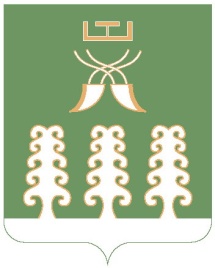           Республика Башкортостан             муниципальный район                 Шаранский район          Совет сельского поселения              Мичуринский сельсовет                 452638, с.Мичуринск,                   тел.(34769) 2-44-48